International Situations Project TranslationInterdependent Happiness ScaleScoring: participants rate each of the 9 items on a Likert-type scale ranging from 1 (not at all applicable) to 7 (very much applicable).  Translation provided by:Pernille Strøbæk, University of Copenhagen, Copenhagen Hitokoto, H., & Uchida, Y. (2015). Interdependent happiness: Theoretical importance and measurement validity. Journal of Happiness Studies, 16, 211-239.The International Situations Project is supported by the National Science Foundation under Grant No. BCS-1528131. Any opinions, findings, and conclusions or recommendations expressed in this material are those of the individual researchers and do not necessarily reflect the views of the National Science Foundation.International Situations ProjectUniversity of California, RiversideDavid Funder, Principal InvestigatorResearchers:  Gwendolyn Gardiner, Erica Baranski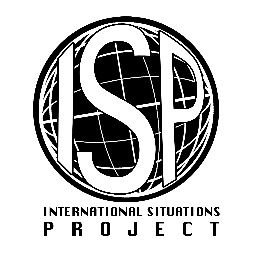 English versionTranslation (Danish)I believe that I and those around me are happyJeg synes, at både jeg selv og dem omkring mig er glade.I feel that I am being positively evaluated by others around me Jeg føler, at andre omkring mig ser positivt på mig.I make significant others happy Jeg gør dem, som betyder noget for mig, glade.Although it is quite average, I live a stable lifeSelvom det generelt er helt normalt, så lever jeg et stabilt liv.I do not have any major concerns or anxietiesJeg har ikke nogen større bekymring eller frygt.I can do what I want without causing problems for other peopleJeg kan gøre, hvad jeg vil, uden at det skaber problemer for andre mennesker.I believe that my life is just as happy as that of others around meJeg tror, at mit liv er lige så lykkeligt, som andres omkring mig.I believe that I have achieved the same standard of living as those around meJeg tror, at jeg har opnået den samme levestandard, som andre omkring mig.I generally believe that things are going as well for me as they are for others around meGenerelt set tror jeg tingene fungerer lige så godt for mig, som de gør for andre omkring mig.